L’EDITOC’est la rentrée ! Il est temps de ranger la valise et ressortir le cartable… En nous faisant grise mine, la météo nous aide à tourner la page des vacances. Mais la rentrée, c’est aussi ce moment exaltant où chacun.e foisonne de projets, chacun.e se lance de nouveaux défis, chacun.e se réinvente.FDFA ne fait pas exception à cette règle : les actions et les activités de votre association reprennent avec dynamisme sans plus tarder.Du côté des ateliers, des nouveautés vous attendent comme ces deux ateliers consacrés à l’écriture ou celui de théâtre et d’improvisation. Venez les découvrir : ne manquez pas de vous inscrire pour y participer ! Etes-vous intéressé.e par un atelier d’accompagnement vers l’emploi ? Faites-le nous savoir ! Nous attendons vos retours.FDFA renoue avec sa tradition du pique-nique annuel : adhérent.e.s et bénévoles sont attendues le samedi 29 septembre à la Fondation GoodPlanet. Et, comme chaque année, FDFA tiendra un stand lors du forum des associations organisé par la Mairie du 15ème arrondissement.Nous vous espérons nombreuses et nombreux à y participer.Plus de détails et de précisions dans cette infolettre.Bonne rentrée et au plaisir de vous retrouver ![* sommaire]ECOUTE VIOLENCES FEMMES HANDICAPEES – 01 40 47 06 06Les permanences ont lieu tous les lundis de 10h à 13h, et de 14h30 à 17h30, et tous les jeudis de 10h à 13h. Notre numéro d’appel à ne pas oublier et à diffuser partout :01 40 47 06 06LES PERMANENCESPermanence sociale Chantal, assistante de service social et Laure, médiatrice, vous recevront sur rendez-vous pendant la permanence sociale les mardis 5 et 12 septembre, de 14h30 à 16h30.Merci de vous inscrire auprès de Marie : marie.conrozier@fdfa.fr // 01 43 21 21 47Permanence juridique Catherine, avocate, vous recevra sur rendez-vous uniquement les jeudis 13 et 20 septembre entre 14h et 16h.Merci de vous inscrire auprès de Marie : marie.conrozier@fdfa.fr // 01 43 21 21 47Ecrivaine publiqueLa permanence de l’écrivaine publique est actuellement suspendue, faute d’animatrice.Une oreille attentive Brigitte vous écoute, vous accompagne et réfléchit avec vous pour trouver des solutions à vos difficultés éventuelles. Cette écoute se fait uniquement par téléphone. Prochaines dates les lundis 10 et lundi 17 septembre de 14h à 17h30, contactez Brigitte au 06 78 06 17 21.Ajouter au calendrier : Oreille attentive - 10 septembreOreille attentive - 17 septembre [* sommaire]LES ATELIERSNous vous rappelons que les ateliers sont ouverts aux adhérent.e.s à jour de leur cotisation 2018. Les inscriptions se font auprès de Marie au 01 43 21 21 47 ou par courriel : secretariat@fdfa.fr. Merci de vous inscrire pour participer !  Nouveau : Ecritures Pas moins de deux ateliers vous sont proposés :« Au-delà des violences » :Lise Poirier-Courbet, psychosociologue et sociologue clinicienne, écrivaine, vous propose un nouveau rendez-vous à partir de la rentrée : un atelier créatif d’écriture. Le temps de trois après-midis, venez écrire, raconter, conter, narrer, travailler autour d’un événement de violences et ses échos. Comment on le traverse, comment on se re-construit, comment on en parle ou pas… Lise vous attend le vendredi 21 septembre de 14h30 à 17h30 pour une première séance. Merci de nous confirmer votre participation en vous inscrivant auprès de Marie.Ajouter au calendrier : Ecriture "Au-delà des violences" - 21 septembre Ecriture à visée mieux-être : Un moment pour soi… avec les autres ! Atelier animé par Isabelle MarteletEcrire par jeu, écrire par plaisir, déposer ses idées sur le papier.Cela vous tente ?Oui, alors lancez-vous avec l'atelier dans l'acte ludique d'écrire...Ici chacun.e écoute, imagine, crée et le stylo s'agite, hésite, se tait.Pas de jugement, mais la joie de s'exprimer et du partage de lire ensuite ses écrits.A la clé ?Alléger le poids des choses, lâcher prise, échapper à l’emprise du temps, reprendre confiance, se réconcilier avec ses souvenirs…Et si c’était possible avec un simple stylo et une feuille ?Venez le découvrir à l'atelier d'écriture.Chaque 3ème samedi du mois de 15h00 à 17h30Nombre de participantes limité à 6 : inscription obligatoireAtelier découverte le samedi 15 septembre ! Inscrivez-vous.Ajouter au calendrier : Ecriture mieux-être - 15 septembre Nouveau : Théâtre et improvisationManon, comédienne et danseuse, vous donne rendez-vous une fois par mois pour un atelier Théâtre et Improvisation.Ce nouvel atelier est placé sous le signe de la bienveillance et vous propose des exercices ludiques, la découverte de textes, de scènes…Il est ouvert à toutes et à tous. Les bénévoles sont les bienvenu.e.s.Prochain atelier le jeudi 27 septembre de 14h30 à 16h30Ajouter au calendrier : Théâtre et improvisation - 27 septembre Nouveau : SOS Couture Un bouton à recoudre ? Un ourlet à faire ? Un peu de raccommodage, un peu de ravaudage, un peu de reprisage en attente ? Estebania vous propose un atelier couture deux fois par mois. Elle vous attend les mardis 11 septembre et 25 septembre à partir de 15h au local associatif.Venez avec vos vêtements (sans oublier les boutons à recoudre !) et si possible, avec la bonne couleur de fil…A celles qui pourraient nous donner de quoi monter le fond de roulement de cet atelier, d’avance merci : nous recherchons du fil, des aiguilles, des épingles, un mètre ruban, des ciseaux de couture et plus généralement tous les accessoires nécessaires à cette activité !Ajouter au calendrier : SOS Couture - 11 septembreSOS Couture - 25 septembre Nouveau : Cuisine et saveursEmilie vous invite à un grand voyage au pays des saveurs. Ce nouvel atelier vous propose de partir à la découverte d’ingrédients méconnus, d’aromates originaux, d’épices venues d’horizons lointains… Partez à l’aventure du goût, amusez-vous avec les saveurs et venez préparer de délicieuses recettes inédites que vous pourrez ensuite déguster ensemble. Prochain atelier en octobre.Le café des livresPourquoi lire ? Partez en voyage au pays enchanté des mots et laissez-vous surprendre : Béryl vous ouvre les portes de la bibliothèque. Ce nouvel atelier s’adresse à tou.te.s les passionné.e.s des livres mais aussi à toutes celles et ceux qui n’ « osent » pas.Au programme : - découverte de textes d’hier et d’aujourd’hui, d’ici et d’ailleurs : lectures à haute voix- café littéraire : venez partager vos coups de cœur du mois - choix libre de thèmes pour échanger livres et idéesBéryl vous donne rendez-vous, autour d’un thé/café et de petits gâteaux, une fois par mois le jeudi après-midi. Venez découvrir comment le temps des livres peut agir sur nos vies !Prochain atelier : jeudi 20 septembre de 15h à 16h30 Ajouter au calendrier : Café des livres - 20 septembre Groupe de parole Le groupe reprendra prochainement.Atelier de médiation artistique – Soyons les artistes de notre vie !Au sein de l’atelier de médiation artistique, venez découvrir vos talents, cultiver votre créativité personnelle et expérimenter différentes matières : peinture, encres, pastels, fusain, terre, collages… Des propositions précises et ouvertes vous permettront de vous découvrir autrement.Pour cela nul besoin de savoir dessiner, d’avoir ou non des aptitudes « artistiques ». Nous nous appuyons sur le potentiel que chacune a enfoui au plus profond d’elle-même et toutes les propositions sont adaptées quels que soient votre singularité, vos difficultés ou votre handicap. Prochains ateliers : mercredis 12 et 26 septembre de 14 h 30 à 16 h 30Merci de vous inscrire. Les inscriptions nous permettent d’anticiper sur les besoins de matériel pour l’atelier !Une participation de 3 € sera demandée pour l’achat de matériel.Ajouter au calendrier : Médiation artistique - 12 septembreMédiation artistique - 26 septembre  Atelier Beauté & Bien-être Chantal, socio-esthéticienne, vous donne rendez-vous en septembre pour un soin visageProchaine date : jeudi 13 septembre de 14h à 17hAjouter au calendrier : Beauté et Bien-être - 13 septembre Créations LoisirsL’atelier Créations Loisirs a lieu chaque mois, le 4ème samedi du mois, de 14h à 16h.Il propose de la calligraphie japonaise sur des thématiques choisies par les participantes, de la peinture à l’encre de Chine et de l’expression écrite.Il est ouvert à d’autres propositions.Prochain atelier le samedi 27 octobre.Jardin Littéraire – atelier lecture Venez échanger autour d’un.e auteur.e, d’une œuvre, d’un univers littéraire, d’une époque !Venez discuter, confronter vos idées, passer un moment stimulant !Alain Piot assure l’animation, Anne de Réals la coordination.Inscription auprès d’Anne de Réals : anne.de-reals@orange.frLe Jardin Littéraire aura lieu après l’été, après les « grandes vacances ». Prochain atelier le lundi 3 septembre de 18h à 19h30 Livre : Bernard Malamud –Le Commis – Rivages Poche, 2018Ajouter au calendrier : Jardin littéraire - 3 septembre Do you speak English ? – atelier de conversation en anglais Gillian Barratt propose aux adhérentes et adhérents un atelier de conversation en anglais un samedi après-midi une fois par mois, dans le local de l’association.Prochain atelier le samedi 8 septembre de 15h à 17h.Ajouter au calendrier : Do you speak English ? - 8 septembre Atelier informatique Monique et Michel, qui animent les ateliers numériques et informatiques, vous attendent chaque lundi. Questions/réponses PC, tablette, smartphone :  L’inscription préalable pour la séance est obligatoire. Les 4 premières inscrites pourront venir poser leur(s) question(s). Lors de l’inscription par email ou par téléphone, la question devra être formulée. Exemple de questions : comment faire pour lire mes emails sur mon nouveau PC, comment installer des applications sur mon smartphone, comment sauvegarder mes photos sur le cloud…Dates : lundis 3 et 17 septembre de 15h à 17h30Ajouter au calendrier : Informatique - Questions réponses - 3 septembreInformatique - Questions réponses - 17 septembre   Initiation à l’informatique et à la bureautique – PC, tablette, smartphoneCes séances vous aideront à prendre en main vos matériels et à découvrir leurs fonctionnalités. Dates : lundi 10 septembre : formation CV ou gérer ses photos (selon demande)et lundi 24 septembre : formation Exploiter son PCAjouter au calendrier : Informatique - 10 septembreInformatique - Exploiter son PC - 24 septembre Accompagnement vers l’emploi FDFA envisage de réveiller l’atelier d’accompagnement vers l’emploi mis en sommeil, faute de participant.e.s.Si vous êtes en recherche d’emploi, si vous souhaitez être accompagné.e dans votre démarche, faites-vous connaître en vous inscrivant auprès de Marie.L’accompagnement comprendra également un soutien informatique et des séances de conseil en image.[* sommaire]FDFA VOUS DONNE RENDEZ-VOUSJeudi 13 et vendredi 14 septembre – 1ère université d’été du féminisme – Studio 104 de la Maison de la RadioMarlène Schiappa, Secrétaire d’Etat chargée de l’Egalité entre les femmes et les hommes lance la 1ère Université d’été du féminisme. Cet événement sera l’occasion de réfléchir et de s’engager pour l’égalité femmes-hommes.Brigitte Bricout, présidente de FDFA, interviendra lors de la table ronde intitulée « Partenaires engagés dans la lutte contre les violences sexistes et sexuelles » le 13 septembre en fin de matinée.Lieu : Studio 104 de la Maison de la Radio – 116, avenue du Président Kennedy – 75016 ParisPlus d’informations et inscription (avant le 7 septembre) : https://www.feminisme2018.fr/accueil.phpSamedi 15 septembre – Forum des associations – Mairie du 15ème arrondissementComme tous les ans, FDFA tiendra un stand dans la salle St Lambert de la Mairie  lors de la journée organisée pour les associations du 15ème arrondissement. Si vous souhaitez participer à l’animation de ce stand, merci de vous rapprocher d’Isabelle (isabelle.dumont@fdfa.fr  // 01 43 21 21 07). Retrouvez-nous stand 44.Samedi 29 septembre – Pique-nique des adhérent.e.s et bénévoles – Fondation GoodPlanetFDFA donne rendez-vous à ses adhérent.e.s et bénévoles pour un pique-nique bucolique dans le magnifique cadre de la Fondation GoodPlanet.Chacun.e apporte un plat à partager.Afin de prévoir la place nécessaire, merci de vous inscrire auprès de Marie marie.conrozier@fdfa.fr en précisant le nombre de personnes ainsi que le plat que vous apporterez.Fondation GoodPlanet – 1, carrefour de Longchamp – 75116 PARISEN MÉTRO ET RER :Ligne 1 : station Porte Maillot (prendre la sortie 6) + bus 244Ligne 10 : station Porte d’Auteuil + bus 241RER C : station Neuilly – Porte Maillot + bus 244EN BUS : Ligne 244 – arrêt Carrefour de Longchamp ou Ligne 241 – arrêt Camping des moulinsEN TRAM : Tram T2 – arrêt Suresnes-LongchampJeudi 18 octobre – Journée de solidarité entreprise avec ShiseidoRetenez d’ores et déjà cette date : en partenariat avec Unis Cité, FDFA recevra dans le local associatif les collaboratrices et collaborateurs de Shiseido pour une journée autour de la beauté et du Japon. Au programme : une demi-journée de soins et une demi-journée de visite d’une exposition « Japonismes ».Inscrivez-vous sans tarder : le nombre de place est limité ![* sommaire]REF6REPERE POUR VOUSVendredi 7 septembre – soirée de rentrée de la Fondation des Femmes  Pour prolonger l'esprit de l'été, la chanteuse de renommée internationale, primée aux dernières Victoires de la Musique, Calypso Rose, participera à cette soirée de rentrée ! Cette artiste exceptionnelle, particulièrement engagée sur le sujet des femmes, interprétera ses plus grands titres.  Inscrivez-vous rapidement car le nombre de places est limité !Informations pratiques : 7 septembre de 19h à 23h - Entrée gratuite avant 20h00Ensuite 8 €Le Consulat de la Gaieté - 2, rue Vercingétorix - 75014 ParisMétro Gaîté //Montparnassehttps://docs.google.com/forms/d/e/1FAIpQLSfrX79EAmcjlRcGBZ2P0GsVjXNyddHRhhUypT_fSijQAk5WNA/viewformMardi 4 septembre –Temps additionn’elles, temps de travail autour du football féminin – Auditorium de l’Hôtel de Ville de Paris – A partir de 18 heuresDe grands événements sportifs se préparent à Paris, c’est l’occasion pour nous tous et toutes de remettre à l’agenda la question de l’accès des femmes et des jeunes filles à tous les sports, quel que soit le milieu socio-professionnel. Outre le facteur santé, le sport est aussi un outil de développement et de connaissance de soi, de prise de confiance en soi, d’occupation de l’espace public, dans une perspective d’égalité entre femmes et hommes.Dans le cadre du plan d’accompagnement de la Coupe du Monde Féminine de Football qui se déroulera du 7 juin au 7 juillet 2019 à Paris, la Ville s’engage à mener des actions concrètes de développement du football féminin sur son territoire, notamment en termes de promotion de la discipline, de l’enseignement des bonnes pratiques d’encadrement, du choix des méthodes d’apprentissage, des infrastructures et des outils, de développement personnel à travers le sport etc...  Lieu : Auditorium de l’Hôtel de Ville – 5, rue Lobau – 75004 PARISMercredi 19 et jeudi 20 septembre – Salon Adaptavie – MontpellierPremier rendez-vous montpelliérain sur les thématiques de l’autonomie, du grand âge, du maintien à domicile et du handicap, il se déroulera au Parc des Expositions de Montpellier.Plus d’informations sur www.adaptavie.com Jeudi 20 septembre - #NousToutesSuite à une rencontre qui a rassemblé début juillet à la Bourse du travail plus de 200 féministes, l'initiative #NousToutes a été lancée le 12 juillet. Son objectif ? Organiser une déferlante féministe contre les violences sexistes et sexuelles, à Paris, en novembre prochain. Première étape : recruter 2000 volontaires pour participer à l'organisation de l'événement. L’idée est simple : organiser en France une immense mobilisation féministe contre les violences sexistes et sexuelles. L’Espagne, le Chili, l’Inde ou les Etats-Unis l’ont fait : pourquoi pas nous ?Jeudi 20 septembre, à 19h30, une rencontre de l’ensemble des volontaires est prévue à Paris et en direct sur Facebook pour le lancement de la mobilisation. Pour vous inscrire et participer : http://noustoutes.org/Samedi 22 septembre – colloque « Pour le respect des femmes et des enfants : abolir la maternité de substitution » - Sénat Organisé dans une approche féministe, laïque et humaniste, ce colloque apporte des arguments pour mieux récuser la pratique de maternité de substitution. En effet, « Gestation pour autrui », « maternité de substitution », « grossesse pour autrui », quelle que soit la manière dont on désigne cette pratique, il s’agit toujours d’une instrumentalisation des femmes à des fins de reproduction, et de la transformation des enfants en choses que l’on peut demander et obtenir par contrat. Demander à une femme qui n’a pas de désir d’enfant, de porter une grossesse et de mettre au monde un enfant afin de le remettre aux personnes qui le lui ont demandé, c’est se servir d’une femme comme d’un moyen, nier à l’enfant son statut de personne, et disposer du lien de filiation.Pour vous inscrire : https://www.eventbrite.fr/e/inscription-colloque-pour-le-respect-des-femmes-et-des-enfants-abolir-la-maternite-de-substitution-47578713212?aff=Invitations1Mardi 25 septembre – Lancement du Cahier du CCAH #8 « L’entrepreneuriat, nouvelle piste d’emploi des personnes en situation de handicap » Handiréseau, le CCAH et le groupe de protection sociale Humanis organisent un petit-déjeuner de lancement du 8ème cahier du CCAH consacré à l’entrepreneuriat.Lieu : Espace Vocation République – 22, rue Boulanger – 75011 PARISHoraire : à partir de 8h30Inscription : contact@ccah.frJeudi 27 septembre – « Parentalité et féminisme : qu’est-ce qu’une éducation égalitaire ? » - Causerie du Centre Hubertine Auclert Dès la petite enfance, filles et garçons sont socialisés au travers d'une multitude de stéréotypes sexistes qui influent considérablement sur leurs futures vies de femmes et d'hommes. Dès lors, comment construire une éducation résolument égalitaire entre les filles et les garçons ?Horaire et Lieu : jeudi 27 septembre 2018, à partir de 18H00, place des Cinq martyrs du lycée Buffon, 75015 Paris, 6ème étage, salle 6144Informations et inscriptions : https://www.centre-hubertine-auclert.fr/article/causerie-44-parentalite-et-feminisme-qu-est-ce-qu-une-education-egalitaire-septembre-2018 [* sommaire]QUOI DE NEUF SUR LA TOILERetrouvez toutes nos informations en textes ou en images sur notre site : http://fdfa.fr  Ce mois-ci, découvrez :- Avis du Comité économique et social européen pour les femmes handicapées : http://fdfa.fr/6961-2/- Film : « Mélancolie ouvrière » - Michelle Perrot / Gérard Mordillat : http://fdfa.fr/film-melancolie-ouvriere-michelle-perrot-gerard-mordillat/ - Nomination de Michelle Bachelet à la tête du Haut-Commissariat aux droits de l’Homme de l’ONU : http://fdfa.fr/michelle-bachelet-est-nommee-a-la-tete-du-haut-commissariat-aux-droits-de-lhomme-de-lonu/ Ne manquez pas le billet d’humeur d’Olivier :«Je suis né dans un univers tempéré, vert et fleuri l’été. Les enfants blancs et blonds se lavaient les mains avant d’aller à table et n’avaient de cauchemar qu’à cause du noir au fond du couloir. Haut comme trois pommes, mon point de vue sur le monde était catholique, serein, viril et farouchement égoïste.Mais je ne le savais pas. [lire la suite] »L’ensemble des vidéos de l’hommage qui fut rendu à Maudy Piot le 27 mars dernier à l’Hôtel de Ville de Paris a été mis en ligne : 21 vidéos à découvrir sans plus tarder !https://www.youtube.com/playlist?list=PLdgEok2_AAKEaZ4l4zJ0i44cYwNLljKeQRetrouvez aussi votre association sur les réseaux sociaux :Facebook : www.facebook.com/fdfa15  Twitter : https://twitter.com/FDFA_Contact LinkedIn : https://www.linkedin.com/company-beta/11060151/ Aimez ces pages pour recevoir automatiquement les nouvelles de votre association !FDFA sur YouTube : https://www.youtube.com/channel/UCR0Vtt_AVAPbHI6vbzFshsQ [* sommaire] REESPACE CULTUREExposition « Le nu, le masque et moi »L’association Women of Africa vous invite au vernissage de son exposition « Le nu, le masque et moi le mardi 4 septembre de 18h à 20h à la Fondation Groupe EDF – 6, rue Récamier – 75007 PARISInscription au vernissage : https://www.eventbrite.fr/e/billets-exposition-photos-et-de-masques-dafrique-le-nu-le-masque-et-moi-47983482889Plus d’informations : www.womenofafrica.org [* sommaire]Directrice de publication : Brigitte BRICOUTRédactrice : Isabelle DUMONT© FDFA – Août 2018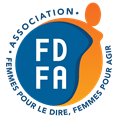 